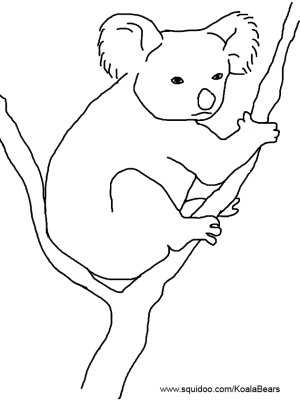 1. Colorează / încercuieşte  literele  K, k:2. Scrie literele  K, k după contur, apoi pe spaţiul dat: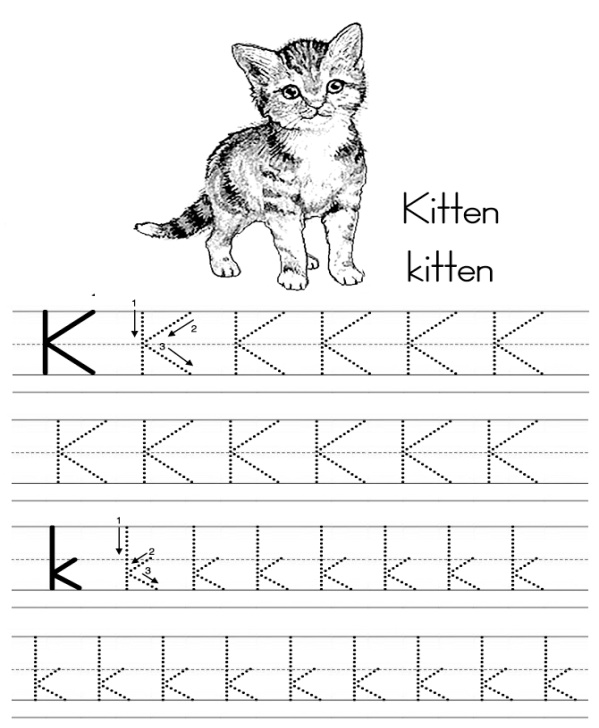 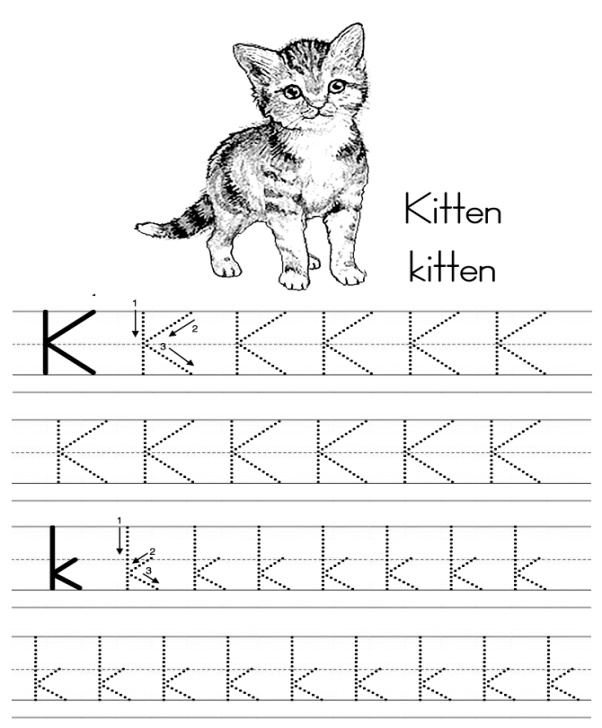 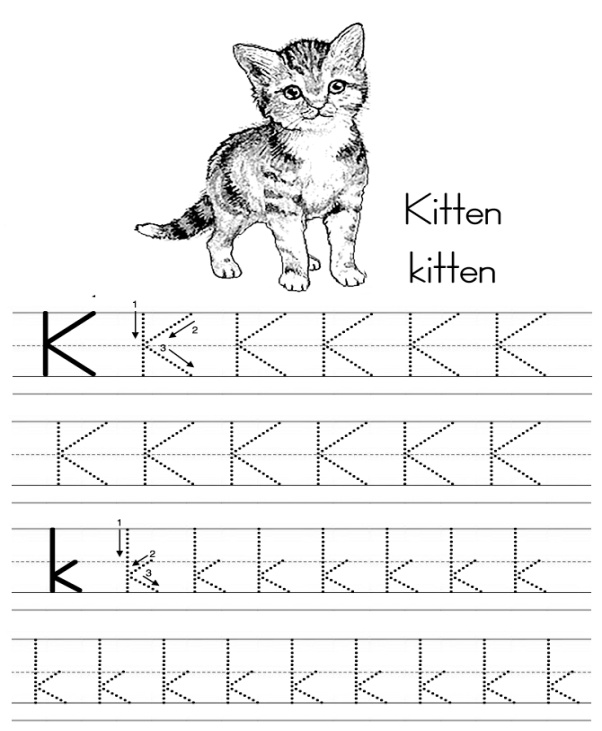 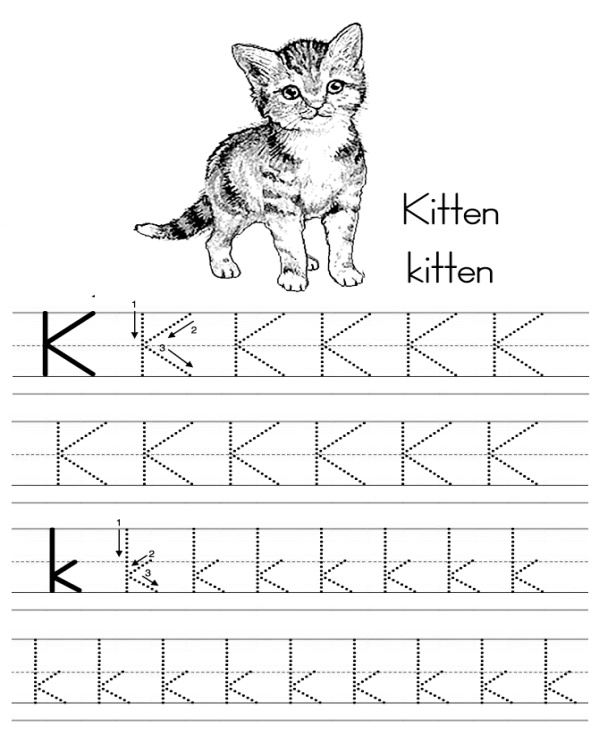 3.Marchează locul sunetului  k în silabe: 4. Citeşte  şi apoi scrie: ka, ak, ke, ek, ki, ik, ku, ukkoa – la        ki – lo – gram         ki – lo – me - tru      mar – ket                                                                                        ka – ki         ki  - lo – gra – me    ki – lo – me – tri       su – per – ma - ket                                                     ka – ra - te   ke – ro – sen           ki – lo – me – traj     hi – per – mar - ket                                                                      Kim        Ni – ki      Ko – lea        Ke – vin        I – rak            Ka – bul                                                       Karl        Ri – ki      Kar – la        Pa – trik       Ke – ni – a       Kan – sas                                                   Klaus      Mi - ki     Ka – ri – na   Ke – i – ko    Pa – kis – tan  Su – zu – ki                                 5. Scrie prescurtat:1 kilogram – ________           3 kilograme – _________           25 kilograme – ________                                          1 kilometru – ________        10 kilometri – _________            80 kilometri –  ________6. Realizează corespondenţa între propoziţie şi  imagine: 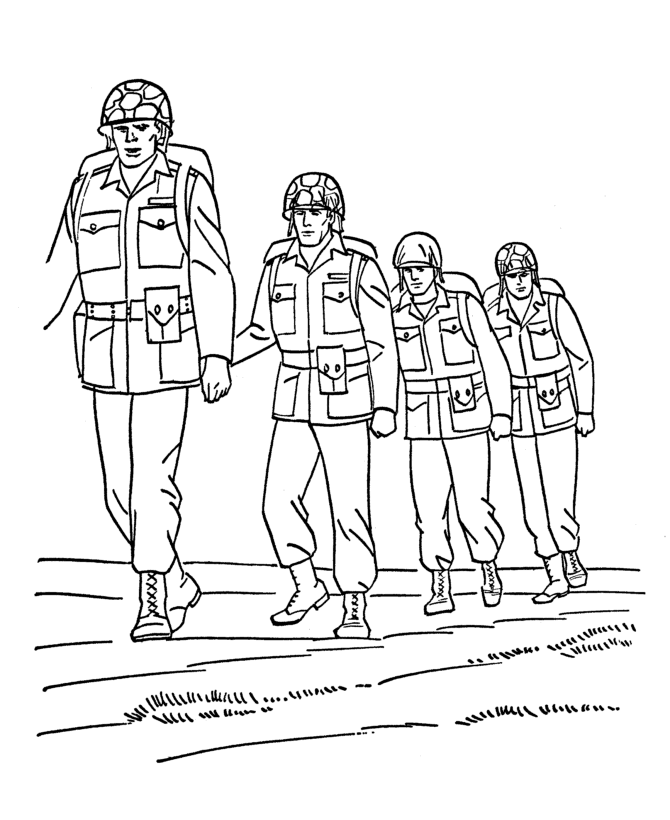 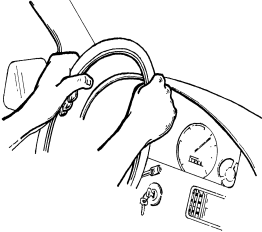 Kolea vine cu trenul din Rusia.Soldaţii poartă haine kaki.  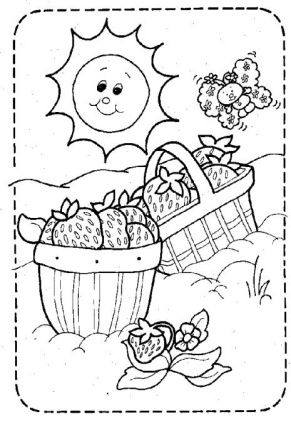 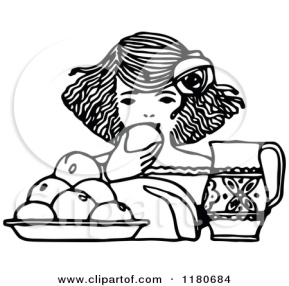 Papagalul meu se numeşte Riki.Tata urmăreşte atent kilometrajul. 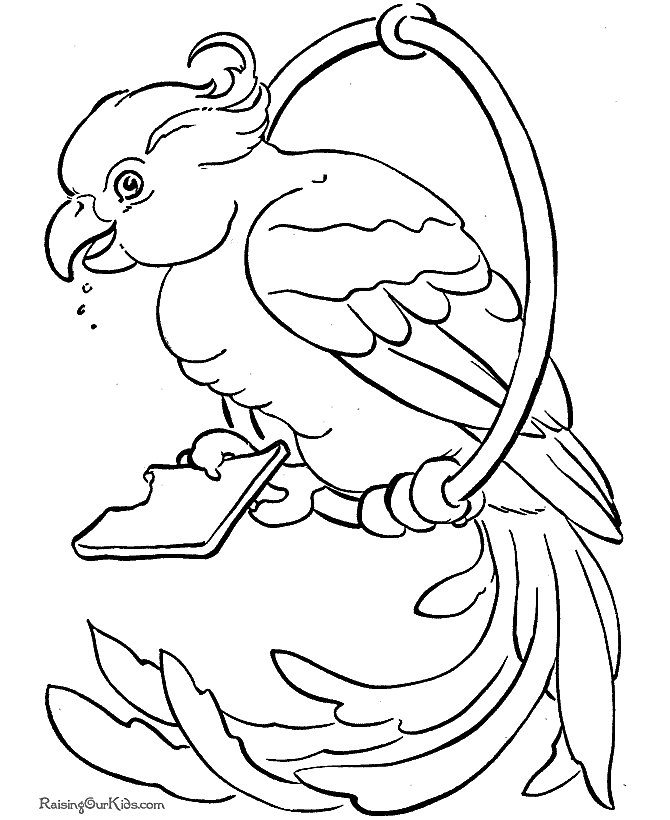 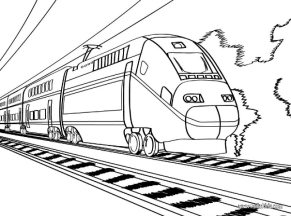 Klaus cumpără un kilogram de căpşuni. Karla gustă fructele de kaki. 7. Descoperă cuvintele:8. Colorează literele: 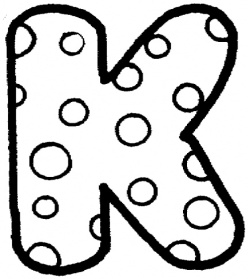 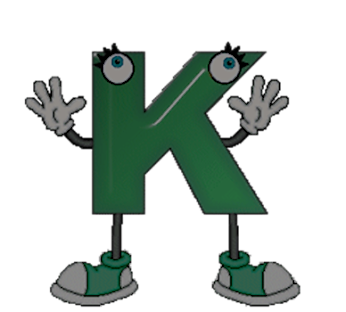 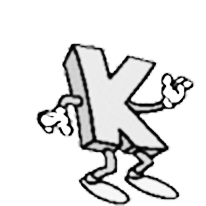 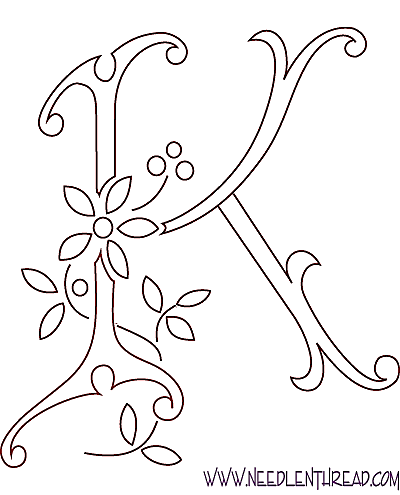 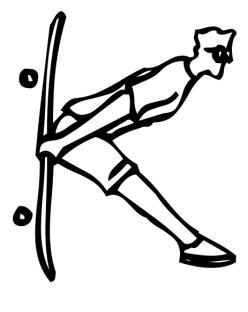 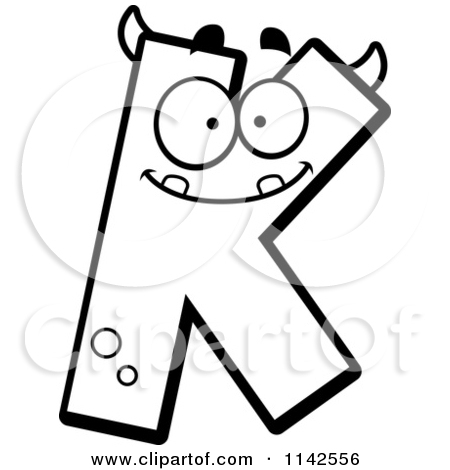 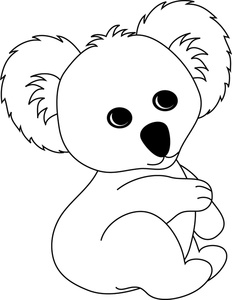 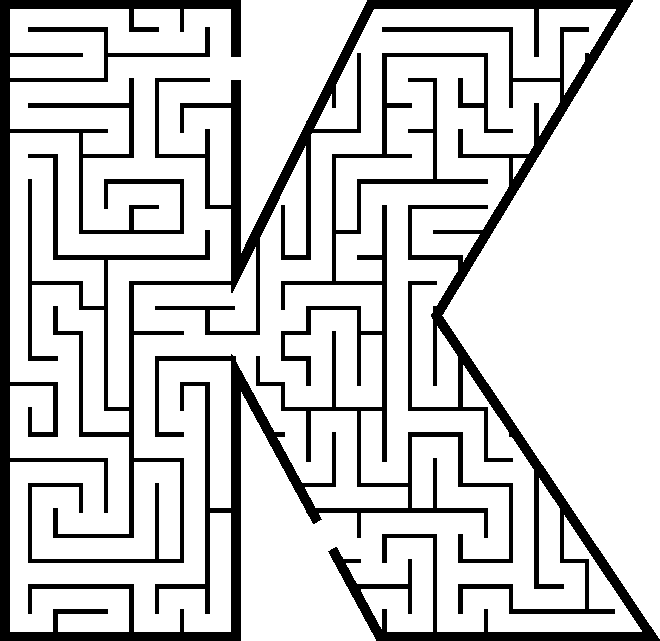 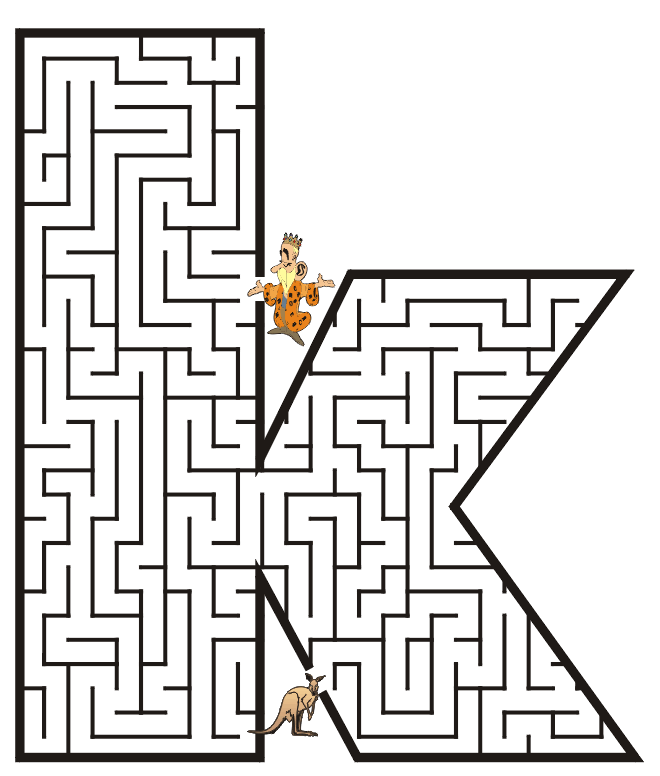 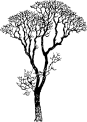 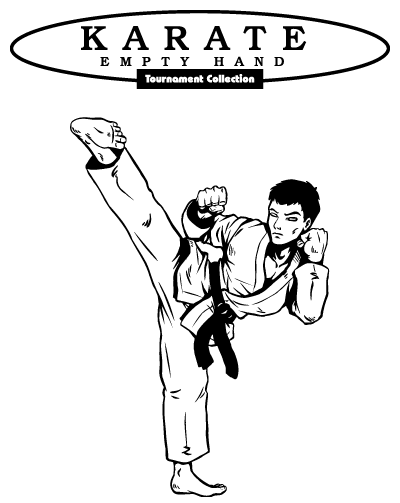 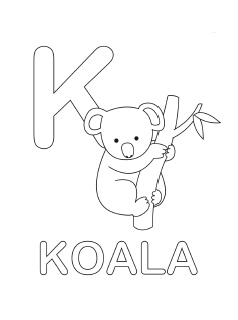 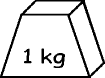 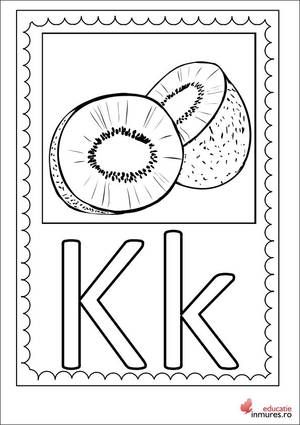 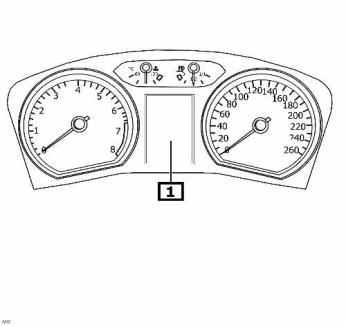 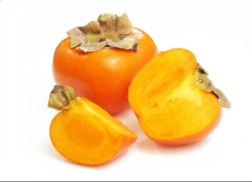 